2021 Annie Oakley Festival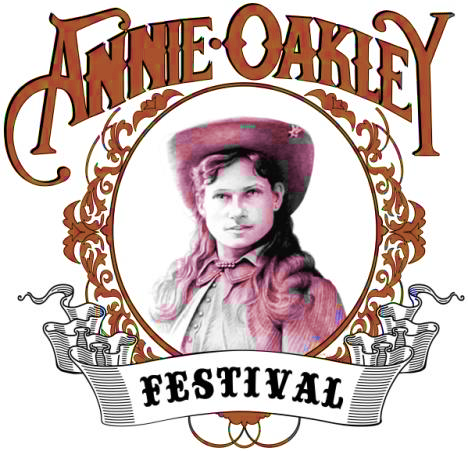 Vendor/Concession ApplicationAnnie Oakley Committee, P.O. Box 129, Greenville, OH 45331Where: Darke County Fairgrounds, Greenville Ohio 45331                		Located at 800 Sweitzer St (St Rt 49), Greenville Ohio Show Hours: Friday - Saturday, July 23rd & 24th, 2021 9:00am until 9:00pm    		   Sunday, July 25, 2021 - 9:00am until 5:00pm Set Up:  Tuesday, July 20 , 2021 – 2:00 pm- 7:00pm, 				            Wednesday  & Thursday, July 21 & 22 11:00am until 5:00pm                                                       				Take Down: Sunday, July 25, 2021 - 5:00pm (No tear down prior to this time)	**please complete and return form (with fee and proof of insurance) after reading our Vendor/Concession Policy.Name of Vendor/Concession: _______________________________________________________________Contact Person: ____________________________________________________________________________Address: _________________________________________________________________________________City: _________________________________ State: _______________________ Zip: __________________Phone No.: _______________________________ Email: ___________________________________________Name of Owner: _________________________________________________________________A Vendor is considered a nonfood item that can’t be consumed.A Concession is considered food items that can be consumed and include beverages.ONE (1) SPOT IS 14’x 14’ and includes water and electricFor information and/or questions call Richard Robinson, 937-489-0750 (leave message) or email rickrobinson725@gmail.com PLEASE COMPLETE THE FOLLOWING INFORMATIONitems for sale (brief description): __________________________________________________________________________________________________________________________________________________________________Equipment				   Voltage	      Wattage	         Use___________________________       __________        __________       ___________________________________________________________       __________        __________       ________________________________I agree to the Vendor Policy:Signature: _______________________________________________    Date: ___________________________**Camping is available off Festival grounds, please call the Darke County Fair Board (937-548-5044) for details.Annie Oakley Festival Vendor/Concession Policy**All exhibitor’s tent, tables, displays, cars, vans, etc. must be completely off the grounds at festival end.  Absolutely NO vehicles are to be operated on show premises that are open to the public, during the established show times unless given permission from the Grounds Supervisor.**Once you send in your application and payment, you will receive confirmation from us either through mail or email**   1. All checks Payable to: Annie Oakley Committee, PO Box 129, Greenville, OH 453312. Food vendors will be allowed if not in conflict with other food vendors, as approved by the Annie Oakley Committee.3. A fee of $75.00 is due at the time of application for vendors. A fee of $200.00 is due at the time of application for concession.	3a. use of a generator is permitted during festival hours	3b. a $50 fee will be included if a 50-watt hookup is required4. Vendors/Concession must comply with all fire and health regulations.5. Vendors/Concessions will always keep the area of operations free from trash and debris.6. Vendors/Concessions will always have the appropriate amount of supplies during the festival.	6a. vendors/concessions will only be allowed to be shut down for 15 min. IF a supply run is needed during festival hours.7. Political and/or objectionable material may not be evident or on display at any time during the festival.	7a. what is considered acceptable is based on the judgement of the Annie Oakley Committee.8. Vendors/Concessions may sell only items listed on their application or approved by the Annie Oakley Committee.9. All wastewater, grease, and trash must be disposed of in a proper manner and in proper containers. Grease barrels are available.10. Road, pathways, and common shared areas shall be clear and unobstructed.11. Workers will be properly dressed, will not use objectionable language, and will maintain their area in a proper manner.12. License and permits will be displayed as required by regulations.13. ANY animals will always need to be restricted by a 6-foot leash during the festival.  	13a. Vendor is 100% responsible for their animal. (see no. 5) 14. Vendors will abide by all rules and regulations as required by the Annie Oakley Committee.  Any violation will result in cancellation of this agreement and vendor will close or vacate the festival area immediately.15. Proof of insurance will be submitted with this application.16. Cooperation by the vendors and festival committee will make this festival GREAT.17. If you leave your unit at the Darke County Fair beyond Sunday, you MUST make prior arrangements with the
 Darke County Fair Board, or you will be charged a $25.00 a day penalty. VendorNumber of spots neededPrice $75.00 per spotConcessionerNumber of spots neededPrice $200.00 per spot